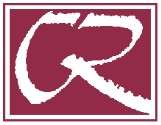 Student Development Leadership GroupNovember 28, 2017
12:00 – 1:00 pm
SS-104AgendaPreparation Required:
Review the Guided Pathways Self-Assessment.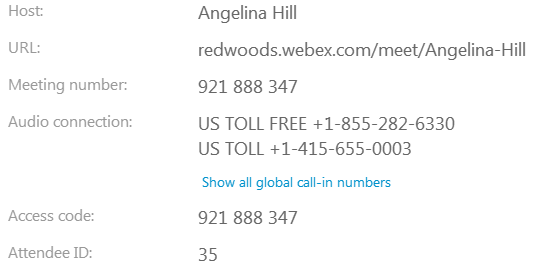 
Review SDLG personnel rankingsDiscuss rankings, and forward to President for determination 12:00 – 12:10 pmGain familiarity with Guided PathwaysDiscuss Self-Assessments and next steps. Identify how SDLG can contribute to the initiative.12:10 – 12:30 pmCCCapply Interest E-mailsDiscuss Angelina’s mess-up (I can’t find our edits from meeting) and how to move forward most effectively.12:30 – 12:45 pmInfo SharingShare pertinent information with the group about your program, and identify information to share with your areas12:45 – 1:00 pm